CS696 – Graduate Directed ProjectsWebsite Usability SampleBased upon HCI Assignment 5, Spring 2014Types of Usability TestsObjective MeasuresTask timeProblem countsKeystroke countsSubjective MeasuresOpinion pollScore for understandingGuideline adherence Part 1: Planning the Usability Test Part 2: Carry OutUsability Log 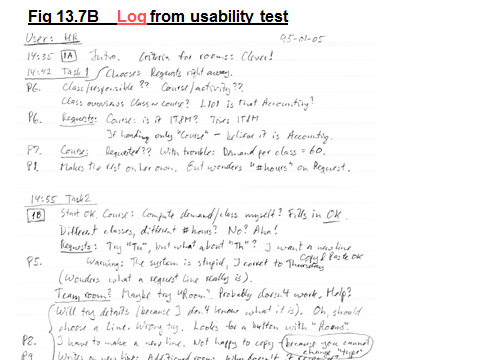 Part 3: Test Report Objective Measures1. Task Time Results2. Keystroke Count Results3. Problem Count Results - Problems and hit-rates 
Below are some examples of how problem counts can be reported. You may choose how you want to represent this, but it should include some sort of table indicating the problems, the severity, and which test user encountered the problem. Graphs are optional, but recommended.Example 1: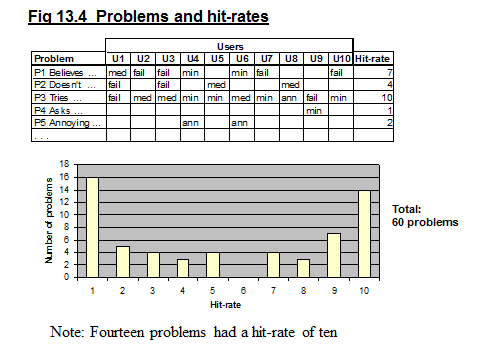 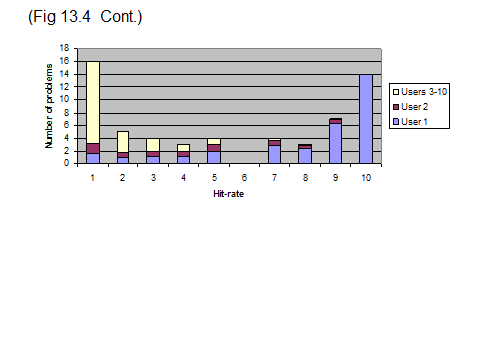 Example 2: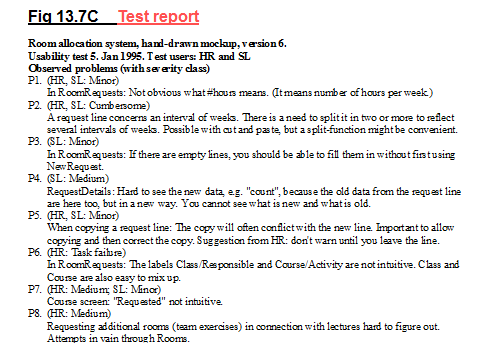 Example 3:Subjective MeasuresOpinion poll - Questionnaire
These are just sample questions. Please come up with your own.Score for understandingThese are just sample questions. Please come up with your ownGuideline adherence 
These are just guidelines. Please come up with your ownPart 4: Website Analysis According to the results of the usability test, discuss if the website meets the six usability factors. (Fit for use, ease of learning, task efficiency, ease of remembering, subjective satisfaction, and understandability). Discuss what usability measure(s) were used to determine each usability factor. Justify your analysis with the results of the usability test.Test UsersWho are the test users?How did you select them?Where did you find them?Facilitator:Log keeper:Observer(s):Who is the facilitator?Who is the log keeper?Who are the observers?Test site:Where will the usability test be conducted?Test Task 1What is the task you want the tester to complete?How will the task be presented? (Ex: verbal, written, other)Test Task 2What is the task you want the tester to complete?How will the task be presented? (Ex: verbal, written, other)Opinion poll QuestionsReplace this text with a list of questions to be asked for the opinion pollScore of understanding Replace this text with a list of items to be used to check for understanding, and how each will be scored. For example, what constitutes an ‘A’ rating, what constitutes a ‘B’ rating, etc. for each of the items.Guideline adherenceReplace this text with a list of guidelines the tester will use to determine guideline adherence. Welcome and introductionReplace this text with what you will say to the testers prior to the test. Try to put them at ease and make sure they understand the purpose of the test.Roles of the TeamFacilitator – what are the dutiesLog Keeper – what are the dutiesObservers - what are the dutiesTest Task 1What is the specific task the tester will be asked to complete? Possibly include more details than what was listed in the plan. Test Task 2What is the specific task the tester will be asked to complete?Possibly include more details than what was listed in the plan.Usability LogTest User 1 Task 1Replace this text with a typed version of the usability log. A handwritten log is OK during the test (see example below), but after the test, please type the usability log here. The log should include the tester name or initials, date and time the test began, and list of any problems that were found during the test.Usability LogTest User 1 Task 2Usability LogTest User 2 Task 1Usability LogTest User 2 Task 1TaskUser 1User 2Task 1timeTask 2TaskkeystrokesSystem response timeTotal task timeTask 1 – User 16 keystrokes @ 0.6s = 3.6s8.0s11.6sTask 1 – User 2Task 2 – User 1Task 2 – User 2Prob IDUserDescriptionPossible solutionSeverityP1HR, SLIn RoomRequests: Not obvious what # hours means.It means number of hours per weekMinorP2HR, SLA request line concerns an interval of weeks. There is a need to split it into two or more to reflect several intervals of weeks. Possible with cut and paste, but a split-function might be convenient.CumbersomeP3SLIn Room Requests: If there are empty lines, you should be able to fill them in without first using NewRequestMinoretcQuestionagreeneutraldisagreeThe website was easy to learnThe website is easy to useThe website helps me…It is fun to useI will recommend it to othersetcQuestionScaleA-DWhat do these error messages mean?Error message #1	Error message #1What would happen if …What is the purpose of this website?etcGuidelines# of deviations # of deviations GuidelinesUser1User21. Proper use of color – use two to four colors 2. Clear navigation structure3. Consistent layout from page to page4. Use of appropriate images5. Is the site credible? Trustworthy?etc